Srijeda, 6. V. 2020.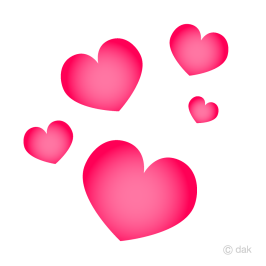 HJ: ŠetnjaPročitaj pjesmu Šetnja, Katica Pšak u  udžbeniku, str. 134.  Odgovori usmeno na pitanja ispod pjesme. Uredno i pisanim slovima  riješi zadatak u radnoj bilježnici, str. 114.Nauči izražajno čitati ovu pjesmu.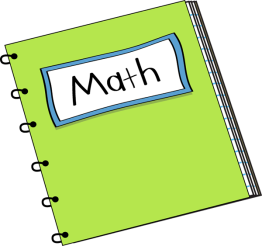 M: Pisano dijeljenje ( 310 : 3 ) Otvori prezentaciju u privitku ( uključi zvuk ).  Pokušaj riješiti zadatak na isti način u bilježnicu, a zatim pokušaj riješiti zadatke u udžbeniku, str. 111.Ako nešto ne razumiješ i trebaš pomoć, javi se učiteljici.Kada riješiš zadatke iz udžbenika, str. 111. , uslikaj i pošalji učiteljici na pregled do petka, 8.svibnja.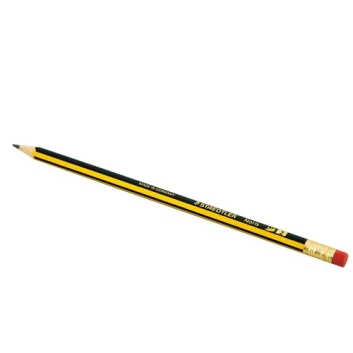 LK: MaslačakPrije početka crtanja likovnog rada, pročitaj još jednom opis maslačka koji si  jučer napisao / napisala u svoju pisanku. Današnji likovni zadatak je nacrtati običnom olovkom maslačke, tako da ćeš prikazati maslačak koji otpuhuješ i kojeg nisi otpuhao. Ne crtaš sebe, već samo maslačke. Ako želiš, uslikaj svoj likovni rad i pošalji mi. Veselim se vidjeti tvoj uradak! TZK: Vježbe razgibavanjaPogledaj video i razgibaj se uz vježbe.https://www.youtube.com/watch?v=z-_rouVZsNU*DOP ( HJ ) Imenice, glagoli i pridjevi – vježbanje *Zadatak za učenike koji pohađaju dopunsku nastavu iz hrvatskog jezika.Pročitaj izražajno još jednom pjesmu Šetnja, u udžbeniku, str. 134.  Nacrtaj tablicu prema priloženom i iz pjesme razvrstaj u tablicu imenice, glagole i pridjeve.U tablici zaokruži imenice u jednini crvenom bojom, a plavom bojom zaokruži imenice u množini.IMENICEGLAGOLIPRIDJEVI